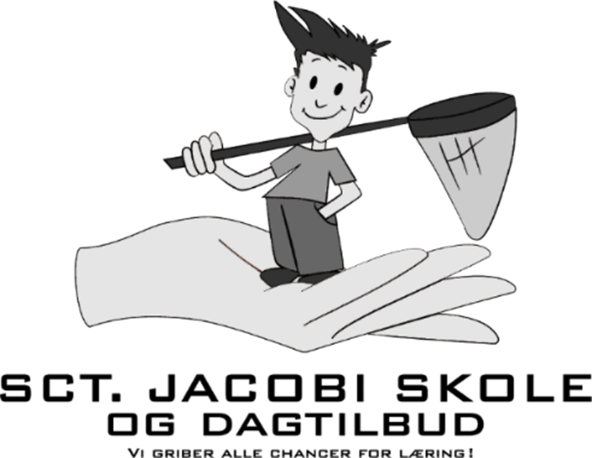 Sct. Jacobi skole - og dagtilbudPrincip for arbejdsfordelingen blandt personalet i Sct. Jacobi skole - og dagtilbudPrincippet bygger på værdierne ligeværd, anerkendelse, faglighed, alsidighed, fællesskab og udvikling.Mål:Arbejdsfordelingen skal give eleven/børnehavebarnet de bedste muligheder for at udvikle sig og sikre progression ved optimal udnyttelse af personalets kompetencer.  Vi vægter: At der opnås den bedste udnyttelse af personalets kvalifikationer, både faglige og menneskelige.At personalet indgår i team, der har de nødvendige kompetencer til at sikre progression i børnenes udvikling.At personalet indgår primært i et team og derfor primært arbejder i en afdeling.At personalesammensætningen er i overensstemmelse med de gældende normeringsregler. At erfaringer og kompetencer hos den enkelte udnyttes på en måde der fremmer opgaveløsningen. At der for personalet er åbenhed og gennemsigtighed i processerne omkring opgavefordeling. Princippet godkendt på fællesbestyrelsesmødet den 25.11.2020Princippet dækker følgende fra styrelsesvedtægterne:Skole:	Arbejdets fordeling blandt det undervisende personaleDagtilbud:	Personalesammensætningen i overensstemmelse med de gældende normeringsregler